                       Tisková informace     19. 9. 2018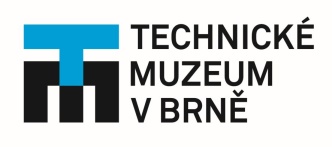 Světla nad bunkryK světelnému řetězci na počest obránců hranic Československa v roce 1938 
se připojuje i Technické muzeum v BrněKoncem září 1938 nastoupilo 1 250 000 mužů k obraně své vlasti. Řetězec osvětlených pevností   letos v předvečer  této  události, 22. září, připomene  jejich  rozhodnutí   bránit republiku proti hrozbě přicházející ze sousedního Německa a okolních států.23. září 1938 ve 22:20 vyhlásil armádní generál Jan Syrový všeobecnou mobilizaci československé branné moci.  Za 24 hodin se u většiny vojenských útvarů přihlásily tři čtvrtiny povolaných záložníků.  Mnozí z nich na tento rozkaz čekali, chtěli bránit svou zem. Do zbraně nastoupilo více než milion mužů, včetně těch, kteří již byli povoláni před začátkem všeobecné mobilizace.  Československá branná moc přešla z mírového do válečného stavu během pěti dní.  Následný vývoj politické situace nic neubírá na odhodlání všech zmobilizovaných složek.Osvětlením  objektů   předválečného  opevnění  uctí  v sobotu 22. 9. památku těch, kteří se účastnili v roce 1938 všeobecné mobilizace, majitelé, správci opevnění ale i dobrovolníci v České i Slovenské republice. Do projektu se zapojuje také Technické muzeum v Brně nasvětlením pěchotního srubu MJ – S 3 Zahrada, který je součástí památky TMB Areálu československého opevnění v Šatově. „Realizace osvětlení se uskuteční ve spolupráci s Klubem policejní historie Brno.,“ říká kurátor sbírky militarií TMB Roman Řezníček. „Nasvícený bude i lehký objekt vzor 37 (číslo 2121) tzv. řopík, který se nachází v bezprostřední blízkosti pěchotního klubu. Kromě srubu Zahrada bude osvětlený také sousední pěchotní srub MJ – S 4 Zatáčka, který spravuje klub vojenské historie ROTO Chvalovice.“Akce Světla nad bunkry se koná potřetí. Prvního ročníku se zúčastnilo přes 730 lidí, kteří nasvětlili více než 170 objektů. V druhém ročníku byly nasvíceny 174 objekty předválečného opevnění.  Letos od tohoto výročí uplyne 80 let.Akce: Světla nad bunkryKdy:  sobota 22. 9. 2018, ve 20.30Kde: Areál čs. opevnění v Šatově – srub Zahrada Kontakt pro média za TMB:Roman Řezníčekreznicek@tmbrno.cz778522511Řopík - (lidově) je železobetonová pevnůstka lehkého opevnění budovaného v rámci výstavby československého opevnění. Lidové označení „řopík“ vzniklo v druhé polovině třicátých let podle zkratky ŘOP (Ředitelství opevňovacích prací), které výstavbu řídilo. (Viz wikipedie.)www.technicalmuseum.cz/media/